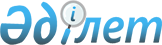 О предложениях Евразийской экономической комиссии по мерам, направленным на снижение уровня инфляции (индекса потребительских цен) в Республике КазахстанРекомендация Коллегии Евразийской экономической комиссии от 20 июня 2023 года № 12.
      Коллегия Евразийской экономической комиссии в связи с превышением по итогам 2022 года количественного значения уровня инфляции (индекса потребительских цен) в Республике Казахстан, установленного статьей 63 Договора о Евразийском экономическом союзе от 29 мая 2014 года, в целях реализации подпункта 3 пункта 4 Протокола о проведении согласованной макроэкономической политики (приложение № 14 к указанному Договору)
      рекомендует Республике Казахстан с даты опубликования настоящей Рекомендации на официальном сайте Евразийского экономического союза учитывать при проведении экономической политики следующие предложения Евразийской экономической комиссии по мерам, направленным на снижение уровня инфляции (индекса потребительских цен):
      совершенствовать систему мониторинга цен на продовольственные товары;
      развивать торговую и логистическую инфраструктуру для сдерживания роста цен на социально значимые товары;
      продолжать работу по внедрению механизмов повышения энергосбережения и энергоэффективности на предприятиях;
      увеличивать внутреннее производство социально значимых продовольственных товаров путем расширения мощностей по производству и переработке сельскохозяйственной продукции;
      развивать конкуренцию на внутреннем продовольственном рынке посредством повышения транспарентности работы торгово-распределительных сетей;
      развивать цифровую электронную платформу агропромышленных товаров для повышения информированности сельскохозяйственных производителей;
      стимулировать предприятия агропромышленного сектора, внедряющие современные технологии, способствующие повышению производительности труда в отрасли;
      совершенствовать механизмы функционирования региональных стабилизационных фондов;
      снижать инфляционные ожидания и повышать доверие к денежно-кредитной политике посредством повышения информационной открытости;
      усилить влияние мер денежно-кредитной политики на ценовую стабильность путем дальнейшего совершенствования трансмиссионного механизма;
      продолжить проведение операций на валютном рынке в период высокой волатильности национальной валюты для сглаживания резких колебаний обменного курса;
      увеличить долю национальных валют во взаимных расчетах государств – членов Евразийского экономического союза.
					© 2012. РГП на ПХВ «Институт законодательства и правовой информации Республики Казахстан» Министерства юстиции Республики Казахстан
				
      Председатель КоллегииЕвразийской экономической комиссии 

М. Мясникович
